Вопрос 2Валерий Александрович БодренковЧлен Общественного совета при ФАС России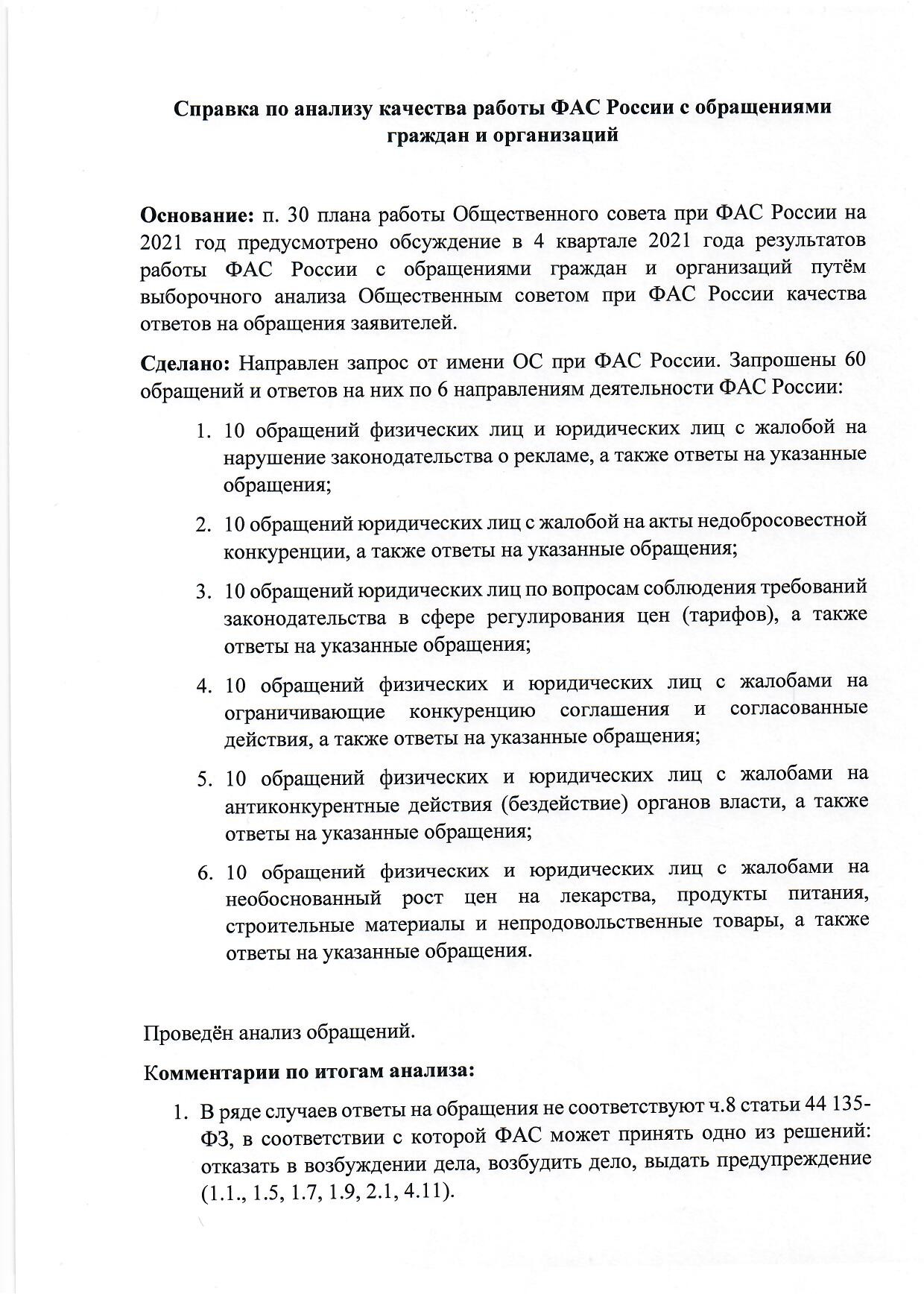 «Обсуждение итогов проведенного анализа качества работы ФАС России по рассмотрению обращений граждан и организаций»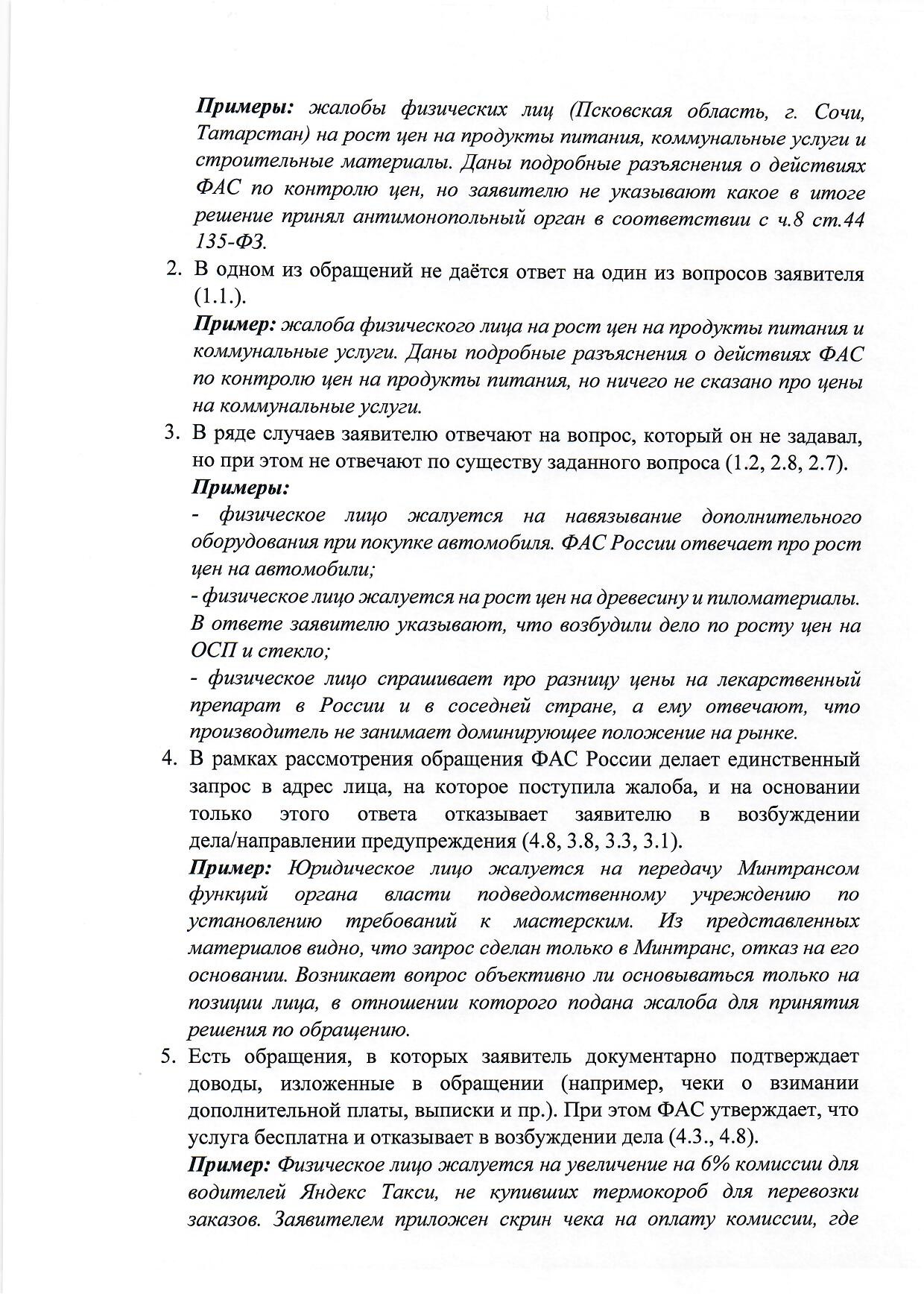 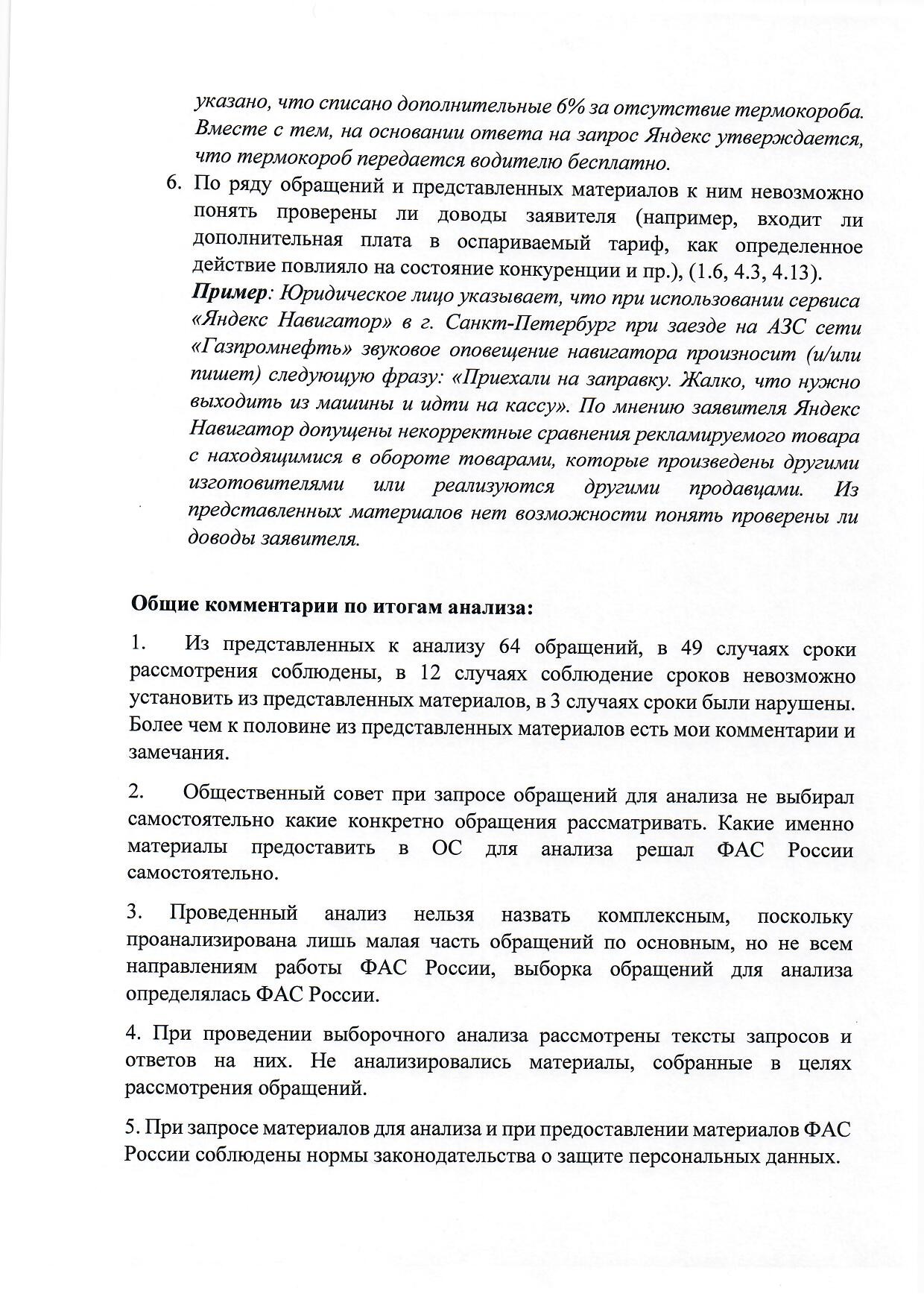 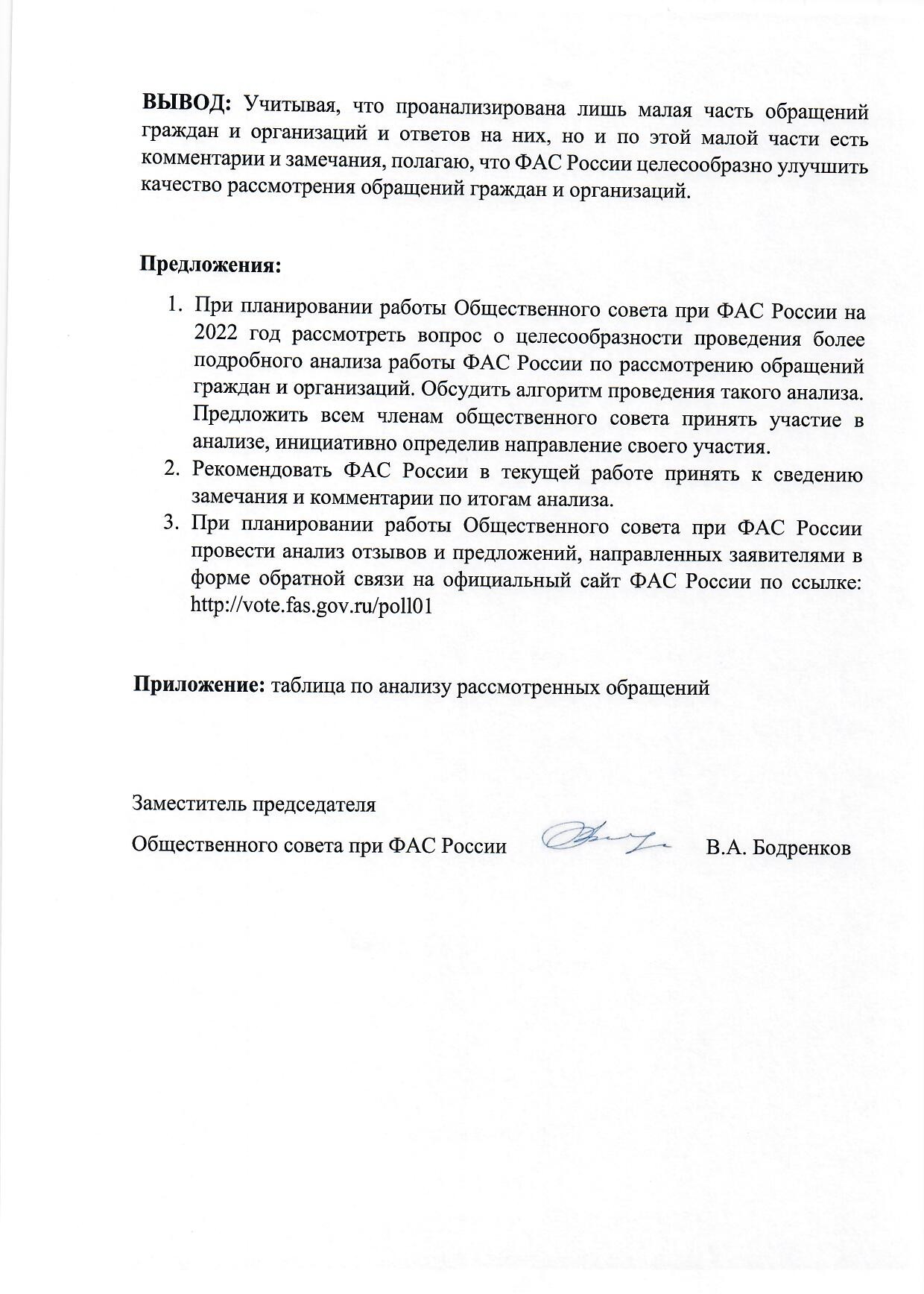 